PAAA www.nrc.gov  July, 10, 2020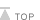 www.doe.govThe Price-Anderson Act (PAA) provides a system of indemnification for legal liability resulting from a nuclear incident in connection with contractual activity for DOE.